Информация о реализации курсов внеурочной деятельности в сетевой форме с ЦДО с.Репьёвка2020-2021 учебный годНаименование курса «Основы ландшафтного дизайна»Преподаватель - Аралова Нина Васильевна Список обучающихся:Наименование курса «Юный робототехник»Преподаватель – Кретинина Марина Анатольевна Список обучающихся:Наименование курса Клуб «Патриот»Преподаватель – Головащенко Сергей Владимирович Список обучающихся: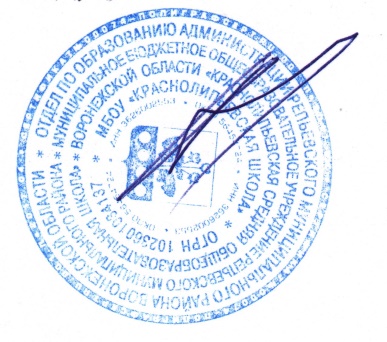 	Директор                  А.А.Арцыбашев1Аксенова Карина Ивановна15.09. 20042Гончаров Дмитрий Александрович15.04. 20043Иволгина Елизавета Сергеевна26.02. 20054Ковалева Алина Васильевна09.02. 20045Лесникова Юлия Сергеевна16.12. 20046МакуловаРуфинаШавкатовна17.09.20047Рыжкова Алина Алексеевна20.07.20048Турищев Андрей Александрович12.11.20049Чистякова Кристина Васильевна18.09.200410Анохина Екатерина   Ивановна28.03. 200311Гришина Мария Юрьевна06.08.200312Кривотулова Екатерина Сергеевна13.02.200413Мишина Марина Олеговна13.10.200214Саввина Кристина Ивановна12.07.200315Тумайкина Александра Анатольевна12.11.20021Беляева Виктория Александровна09.05.20082Давыдов Максим Викторович20.08.20063Зубцов Иван Валерьевич11.10.20084Кретинин Иван Александрович27.09.20085Кретинин Никита Анатольевич02.12.20086Круцыляк Илья Андреевич04.09.20087Матыкин Даниил Сергеевич30.12.20078Макулов Исмаил Шавкатович04.05.20089Петькова София Максимовна06.02.200810Попков Дмитрий Алексеевич09.03.200811Самодурова Анастасия Алексеевна20.11.200812Чередникова Алина Владимировна04.08.200813Чесноков Данила Алексеевич13.09.200814Захаров Эдуард Григорьевич03.05.2008   1Бартенева Алина Алексеевна 02.08.20052Брюхин Максим Станиславович19.06.20053Гаврилюк Ярослав Александрович06.02. 20054Дерябин Даниил Александрович13.10. 20045Корнева Анастасия Сергеевна07.05. 20056Никитина Полина Сергеевна29.06 .20067Плохих Татьяна Витальевна11.06.20058Сушкова Снежана Сергеевна16.09. 20059Аксенова Карина Ивановна15.09. 200410Гончаров Дмитрий Александрович15.04. 200411Иволгина Елизавета Сергеевна26.02. 200512Ковалева Алина Васильевна09.02. 200413Анохина Екатерина   Ивановна28.03. 200314Гришина Мария Юрьевна06.08.200315Рыжкова Алина Алексеевна20.07.2004